共 青 团 中 央 文 件中青发 也 2018页 3 号青团中央关于印发 《 关于推进青年志愿服务 工作改革发展的意见》 的通知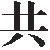 共青团各省、 自治区、 直辖市委, 中央军委政治工作部组织局群 团处, 全国铁道团委, 全国民航团委, 中直机关团工委, 中央国 家机关团工委, 中央金融团工委, 中央企业团工委, 新疆生产建 设兵团团委:为深入学习贯彻习近平新时代中国特色社会主义思想和党的 十九 大 精 神, 贯 彻 落 实 《 中 长 期 青 年 发 展 规 划 ( 2016—2025 年) 》 和 《 共青团中央改革方案》 有关要求, 我们制定了 《 关于 推进青年志愿服务工作改革发展的意见》 。 现印发给你们, 请结合实际, 抓好贯彻落实。各级共青团组织要牢牢 抓 住 共 青 团 全 面 深 化 改 革 的 重 要 机 遇, 结合实际情况, 根据本意见研究制定具体的落实措施, 推动 青年志愿服务工作立足新时代、 实现新发展。联系人: 王	雷	李璐洁电	话: 010—85212808	85212188传	真: 010—85212808共青团中央2018 年 3 月 12 日于推进青年志愿服务工作改革发展的意见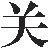 中国青年志愿者行动是党领导共青团在新的历史条件下的重 要工作创新, 是共青团工作的重要品牌。 党的十八大以来, 党中 央国务院高度关心重视青年志愿者工作。 习近平总书记两次主持 中央深改组会议, 审议部署志愿服务工作, 多次给青年志愿者回 信, 勉励青年志愿者弘扬奉献、 友爱、 互助、 进步的志愿精神, 以青春梦想、 用实际行动为实现中国梦做出新的更大贡献。 党的 十九大报告指出, 推进诚信建设和志愿服务制度化, 强化社会责 任意识、 规则意识、 奉献意识。 中共中央、 国务院印发的 《 中长期青年发展规划 ( 2016—2025 年) 》 将中国青年志愿者行动列入 十大重点项目, 对相关工作进行规划部署。 《 中共中央办公厅关 于印发 掖 共青团中央改革方案业 的通知》 指出, 要深化青年志 愿者传统品牌, 推动全体团员成为注册志愿者, 建设 “ 团干部 + 社工+青年志愿者冶 队伍。 为深化共青团改革, 推进青年志愿服 务工作发展, 现提出如下意见。一、 指导思想全面贯彻党的十九大精神, 深入学习贯彻习近平新时代中国 特色社会主义思想特别是对青年志愿者工作的系列重要指示 精 神, 按照团中央书记处对 青 年 志 愿 服 务 工 作 的 总 体 部 署, 围 绕 “ 五位一体冶 总体布局, 把握共青团全面深化改革大势, 抓住落实 《 中长期青年发展规划 ( 2016—2025 年) 》 契机, 发挥育人功 能、 注重基层导向, 强化互联网思维、 深化组织化动员, 加强政 策规划、 聚焦关键环节, 实 现 组 织 动 员 与 团 的 组 织 建 设 互 相 促进, 确保青年志愿服务工作始终充满活力, 凝聚起更多为实现中 华民族伟大复兴中国梦、 实现人民美好生活的向往而努力奋斗的 青春正能量。二、 基本原则———着力构建事业化推进青年志愿服务的工作格局。 把青年 志愿服务作为共青团实践育人的重要载体, 作为服务广大青少年 实现社会参与的重要渠道, 作为更广泛地吸引凝聚青年在党政工 作大局中发挥生力军和突击队作用的重要抓手, 站在新时代的大 背景下思考谋划青年志愿服务工作, 从事业 化 发 展 的 角 度 建 立“ 机关部门 + 直属单位冶 工作共同体机制, 推动青年志愿服务专 业化、 项目化、 科 学 化 发 展, 在 团 的 总 体 工 作 格 局 中 发 挥 更 大 作用。———把培育、 发展青年志愿服务组织作为基础性工作。 志愿 服务组织的发育程度是衡量一个国家社会活力的重要指标, 志愿 服务组织建设是志愿服务事业发展的基础。 要推动各级团组织重 点关注对青年志愿服务组织的孵化培育、 人才培养、 项目资助、 规范引领, 努力构建覆盖广泛、 管理规范、 充满活力, 以共青团 为主导的青年志愿服务组织体系。 通过青年志愿服务组织实现对 不同地区、 不 同 领 域、 不 同 类 别、 不 同 身 份 青 年 更 广 泛 的 社 会 动员。———充分借助互联网、 社区等平台实现青年就近就便参与志 愿服务。 互联网的迅猛发展极大地改变了当代青年的生活方式、 行为方式和交往方式, 这对青年志愿服务必须深度融合互联网提 出了迫切要求。 同时, 志愿服务进入社区, 实现与社区的共融是全世界志愿服务的方向。 要充分运用互联网手段, 打造青年人触 手可及的 “ 志愿服务生态圈冶 , 为青年志愿服务提供快捷的信息 交流、 资源融合渠道, 促进 志 愿 服 务 要 素 的 精 准 对 接 和 有 效 整 合。 搭建社区志愿服务平台, 促进青年志愿服务的便利化、 日常 化, 帮助各类志愿服务主体各取所需、 各尽其能。———推动青年志愿服务法治化、 规范化。 抓住 《 志愿服务条 例》 出台的有利契机, 指导、 推动各地制定、 修订志愿服务地方 性法规, 推动各级人民政府将志愿服务事业纳入国民经济和社会 发展规划, 通过政府购买服务等方式加大对青年志愿服务工作的 支持力度, 推动青年志愿服务的制度化发展。 健全注册志愿者管 理、 志愿服务项目运行机制, 规范青年志愿者评选表彰等活动, 加强 志 愿 服 务 示 范 项 目 创 建 等 工 作, 推 动 志 愿 服 务 的 规 范 化 发展。三、 总体目标到 2020 年, 青年志愿服务工作在队伍、 组织、 项目、 平台、 文化、 机制建设等方面取得明显突破, 规范化、 科学化水平全面 提升, 在中国志愿服务事业中的 “ 排头兵冶 作用更加凸显。 到 2025 年, 实名注册的青年志愿者总数突破 1 亿人, 青年志愿服务 工作在服务党政大局、 满足社会需求、 促进青年成长、 引领文明 风尚等方面发挥更大作用, 成为增强共青团组织吸引力凝聚力、 扩大组织覆盖和工作覆盖的重要途径, 广大青年志愿者成为推动 社会文明进步、 增进民生福祉的重要力量。四、 工作内容1.  加 强 青 年 志 愿 服 务 组 织 建 设, 夯 实 青 年 志 愿 服 务 发 展基础。———推动中国青年志愿者协会做大做强。 将中国青年志愿者 协会作为团中央开展青年志愿服务工作的重要平台。 加强对有影 响力、 领袖型的青年志愿者骨干和志愿服务组织的吸纳, 提升协 会的权威性和代表性; 拓展协会会员范围, 主动联络和吸纳更多 对青年志愿服务工作做出突出贡献的企事业单位成为协会会员, 增强协会的资源整合能力; 在抢险救灾、 应急救援、 助老助残、 外事交流等专业性较强的领域, 研究建设分会或专业委员会, 提 升协会的专业化水平; 依托协会加强对外合作交流, 强化信息、 资源共享, 探索开发合作项目, 推动协会开放化、 国际化发展; 着力加强协会自身建设, 结合直属单位改革, 推动协会秘书处实 体化运 行, 充 实 秘 书 处 工 作 力 量, 健 全 工 作 制 度, 提 升 服 务 能力。———推动青年志愿服务组织向基层延伸。 重点推动县级团委 加强青年志愿者协会建设, 完善全国、 省级、 地市级、 区县级青 年志愿者协会组织体系, 到 2020 年, 基 本 完 成 “ 县 县 建 协 会冶 目标。 鼓励有条件的乡镇建立青年志愿服务组织。 推动各高等院 校实现 “ 校校建协会冶 , 在校团委直接指导下, 以青年志愿者协会为枢纽开展学生志愿服务活动, 推动条件具备的支部建立志愿 服务队, 设立志愿服务委员。 支持有条件的行业、 企业建立青年 志愿服务组织。 强化共青团在志愿服务组织中的枢纽作用, 更好 履行共青团的政治责任。———巩固和增强团属志愿服务组织的枢纽功能。 依托青年之 家等青少年综合服务平台, 发挥共青团及团 属 志 愿 服 务 组 织 作用, 主动联络培育各类 “ 草根冶 青年志愿服务组织。 重点推进 青年志愿服务组织孵化培育, 为青年志愿服务组织成长发展提供 信息、 项目、 场地、 培训、 团队建设等方面支持, 引导其积极参 与团的重点志愿服务项目。 在抢险救灾、 环境保护、 助老助残等 专业性较强的志愿服务领域着力建立一批专业志愿服务组织, 推 动青年志愿服务组织向专业领域覆盖; 动员 各 行 业 具 备 专 业 知 识、 技能的青年发挥专业优势, 积极参与志愿服务, 提升志愿服 务专业化水平。2.   加强青年志愿者队伍建设, 不断壮大青年志愿服务力量。———大力宣传普及志愿服务文化理念, 吸引更多青少年愿意 参与志愿服务。 把深化志愿服务内涵、 弘扬志愿服务精神作为先 导性、 全局性工作常抓不懈, 努力推动志愿服务成为当代青少年 的生活方式和青春时尚, 切实增强志愿服务精神的感召力和吸引 力。 运用社会化、 市场化手段, 加强系统策划, 强化品牌建设, 提升 “ 中国青年志愿者冶 整体形象; 结合当代青年个性化追求, 引入时尚元素, 打造志愿服务系列文化产品, 不断增强运用新媒 体方式宣传推广文化产品的能力和成效; 加强对青年志愿的战略 性研究、 学理性研究和实践性研究, 形成一批理论成果, 为志愿 服务事业健康发展提供理论支撑。———积极构建便捷高效的青年志愿服务平台, 推动更多青少 年方便参与志愿服务。 适应社会化、 网络化发展趋势, 加快推进 青年志愿服务平台建设, 推动青年志愿服务的日常化、 便利化, 吸引更多青少年参与志愿服务实践。 加强与全国性志愿服务信息 系统以及 智 慧 团 建、 青 年 之 声 等 平 台 的 对 接, 在 “ 志 愿 中 国冶“ 志愿汇冶 等已有信息系统基础上, 研究完善志愿者注册、 需求 发布、 在线报名、 管理统计、 资源对接等功能, 推动志愿者的精 细管理、 志愿服务的精准对接; 立足社会治理创新要求和新兴领 域青年特点, 加强青年公益领域相关赛会的统筹, 研究搭建青年 公益领域项目展示、 组织交流、 要素配置、 文化引领的综合性服 务平台; 推广建设志愿服务实体型平台, 加强社区志愿服务, 推 动志愿服务供需双方直接对接和志愿服务活动实施的社区化、 便 利化。———加强青年志愿者的培育管理, 吸纳更多志愿者骨干成为 基层团的工作力量。 推动将建设青年志愿者骨干队伍纳入加强团 的基层工作力量整体规划, 着力构建 “ 团干部 + 社工 + 青年志愿 者冶 队伍体系。 完善青年志愿者培训体系, 培育一批能够在组织 志愿服务、 做好团队管理、 整合社会资源等方面发挥示范带头作 用的骨干队伍;  遴选一批在青年中具有较强号召力的领袖型志愿者, 通过推荐担任兼挂职团干部、 青联委员等方式, 加强团结凝 聚, 充实团的基层工作力量; 充分发挥青少年事务社会工作专业 人才在资源链接、 项目策划方面的作用, 强化与青年志愿者的组 织联系, 健全联动机制, 形成工作合力。3. 以参与志愿服务为载体, 加强对广大青少年的思想引领 和价值引领。———推动全体团 员成为注册志愿者, 强化团员先进性建设。 落实 《 关于推动团员成为注册志愿者的意见》 要求, 在入团前 后及开展 “ 推优冶 入党时, 将注册志愿者及开展志愿服务情况 作为重要参考内容。 加强与智慧团建系统的融合共享, 将推动团员成为注册志愿者情况纳入基础团务工作内容, 纳入团务工作统 计和相关考核。 以深入开展学生综合素质评价为契机, 在中小学 生中开展志愿服务意识教育, 培养志愿服务事业后备力量。 引导 团员从身边做起, 将志愿服务融入日常生活, 灵活多样地开展志 愿服务, 发挥 模 范 和 骨 干 作 用, 带 动 更 多 青 年 奉 献 社 会、 共 同 进步。———树立实践育人导向, 在参与志愿服务中加强对青少年的 思想引导。 将中国特色社会主义、 中国梦学习宣传教育融入志愿 服务实践, 创新工作形式, 丰富活动内容, 引导广大青少年坚定 理想信念, 培育和践行社会主义核心价值观; 注重发挥志愿服务 的桥梁纽带作用, 传递党的主张, 反映青年诉求, 把更多青少年 和青年组织团结凝聚在党的周围, 巩固和扩大党执政的青年群众 基础; 将组织志愿服务活动作为学校共青团的基本职责和重要工 作牵引载体, 着力在青年学生中弘扬志愿服务精神, 践行志愿服 务理念, 增强为实现中华民族伟大复兴中国梦而奋斗的责任感使 命感。———发挥典型 的示范作用, 引领社会风尚、 营造良好氛围。 健全统筹协调机制, 办好中国青年志愿者评选表彰活动, 研究完 善评选范围和标准, 不断规范评选程序, 进一步增强评选表彰工 作的公信力、 影响力; 充分利用互联网手段, 创新评选方式, 扩 大社会参与, 将评选表彰与事迹分享等有机结合, 更加注重评选 过程; 强化时尚化设计, 加强宣传推广, 将评选表彰作为引领社 会风尚的重要载体。 推动各地将志愿服务纳入团内外有关评选表 彰的考评体系。4. 巩 固 创 新 志 愿 服 务 项 目 体 系, 提 升 服 务 党 政 工 作 大 局 能力。———聚焦主要领域, 进行项目规划。 根据新时代新要求, 加 强对青年志愿服务项目的统筹规划和内涵创新。 根据区域协调发 展战略和精准脱贫攻坚战总体部署, 大力实施扶贫支教等项目, 着力提升志愿扶贫工作的精准度和实效性; 服务国家 “ 一带一 路冶 建设的总体要求, 强化顶层设计和系统规划, 实现海外计划 的新拓展; 把推动绿色发 展 作 为 志 愿 服 务 新 的 增 长 点, 加 强 与 “ 保护母亲河冶 行动的联动融合, 在生态环保领域谋划实施服务 项目; 结合社会治理创新要求, 推动敬老爱幼志愿服务项目的广 泛开展和深入实施; 积极推进大型赛会志愿服务工作, 加强对国 内大型赛会志愿服务的指导支持; 推动健全应急救援志愿服务总 队工作机制, 促进应急救援志愿服务项目的大力发展。———注重统分结合, 鼓励地方创新。 聚焦青年志愿服务主要 领域, 推动形成 “ 统分结合、 步调一致, 职责明确、 重点突出冶 的项目推进机制, 进一步巩固深化传统品牌项目, 努力支持各地 创新开展特色项目, 并在人员招募、 认证评价等方面大胆探索, 突出时代化、 时 尚 化、 规 范 化。 团 中 央 层 面 强 化 政 策 规 划 和 指 导, 重点做好西部计划、 海外计划、 大型赛会等全国项目的规划 实施, 深耕厚植, 擦亮品牌; 省级团委层面强化本地区青年志愿 服务工作的研究规划、 资源整合、 督导交流等, 承接好在本地区 实施的全国项目, 设计实施重点示范项目; 地市级团委层面做好 相关政策和工作部署的分解转化, 具体项目的推动, 创新项目的 设计, 相关资源的统筹等; 县级团委层面推动关爱行动、 暖冬行动、 阳光助残行动、 保护母亲河行动等全国项目和省级重点项目 的具体落地, 结合本地实际创新实施特色项目, 注重引导、 支持 青年志愿服务组织设计实施社区服务创新项目。———搭建工作平台, 促进广泛交流。 总结各地志愿服务项目 基本经验、 主要特点和特色做法, 逐步建成一个层次分明、 门类 齐全的志愿服务项目库, 形成一个集全国性 项 目 与 地 方 特 色 项 目、 长期项目与短期项目、 专业性项目与一般性社会公益项目于 一体, 覆盖广泛、 内容丰富、 具有较高专业水准的项目体系。 加 强对中国青年志愿服务项目大赛暨志愿服务交流会优秀项目的总 结和推广。 制定发布中国青年志愿服务项目标准及开展规范, 研 究开展全国、 省、 市、 县级的青年志愿服务示范项目创建工作。5.  完善体制机制, 促进青年志愿服务法治化、 规范化发展。———健全对外沟 通联络机制。 根据 《 志愿服务条例》 , 各级 精神文明建设指导机构是志愿服务工作的协调机构, 民政部门是 志愿服务的行政管理机构。 持续加强与文明办的沟通协调, 将青 年志愿服务工作纳入志愿服务工作整体规划, 争取相关指导和政 策资源支持; 加强与民政部门的联络对接, 推动青年志愿服务工 作规范有序发展; 加强与有关部门的合作交流, 共同推进青年志 愿服务工作。 在本地区志愿服务组织体系中, 要加强与有关部门 的沟通, 切实发挥好本地青年志愿者协会秘书处的职能, 并巩固 和增强共青团对其他青年志愿服务组织的枢纽功能。———完善团内统筹 协调机制。 根据 《 共青团中央改革方案》《 团中央机关职能部门和机关党委机构调整方案》 要求, 加强对 全团青年志愿服务工作的统筹协调和规划指导。 充分发挥青年社会组织和社会工作服务平台联席会议机制作用, 加强社会联络部 与青年志愿者指导中心等平台指导委员会委员单位的沟通, 健全 统筹协调、 分工协作、 力量共用、 资源共享的工作机制。 指导各 地通过深化共青团改革, 逐步建立健全青年志愿服务工作的组织 管理机制。———强化政策资源保障机制。 指导各地贯彻落实好 《 志愿服 务条例》 ; 推动各级人民政府将志愿服务事业纳入国民经济和社 会发展规划, 制定促进志愿服务事业发展的政策措施; 鼓励各地 积极争取将青年志愿服务工作经费列入财政预算, 落实 《 关于做 好政府购买青少年社会工作服务的意见》 , 加大对青年志愿服务 工作的政府购买力度; 推动有关部门制定针对青年志愿者升学、 就业、 考录公务员、 使用社会公共设施以及为青年志愿者购买专 项服务保险、 按志愿服务时长和质量提升个人信用评级等方面的 激励保障措施, 形成有效正向激励效应。抄送: 团中央书记处各同志 团中央机关各部门、 各直属单位。共青团中央办公厅	2018 年 3 月 16 日印发